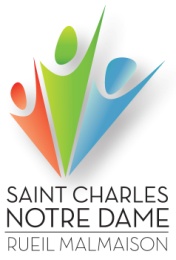 Ecole Saint Charles Notre Dame-Calendrier 2019-2020Rentrée des classes : lundi 2 septembre 2019Dates à retenir :Photos de classe : vendredi 13 septembreRéunions de parents à 18h30 :Assemblée Générale de l’APEL : Mardi 24 septembre 2019 à 20h30 Apéritif dînatoire pour les nouveaux parents : vendredi 20 septembre 2019 à 19h30Marché de Noël : samedi 7 décembre 2019Kermesse du groupe scolaire : samedi 13 juin 2020Vacances de la ToussaintVendredi 18 octobre 2019 à 16h05 (Maternelles) ou à 16h15 (Elémentaires)Reprise des cours lundi 04 novembre 2019 à 08h30Vacances de NoëlVendredi 20 décembre 2019 à 16h05 (Maternelles) ou à 16h15 (Elémentaires)Reprise des cours lundi 06 janvier 2020 à 08h30Vacances d'hiverVendredi 07 février 2020 à 16h05 (Maternelles) ou à 16h15 (Elémentaires)Reprise des cours lundi 24 février 2020 à 08h30Vacances de printempsVendredi 03 avril à 16h05 (Maternelles) ou à 16h15 (Elémentaires)Reprise des cours lundi 20 avril 2020 à 08h30Pont de l'AscensionMardi 19 mai 2020 après l'accueil du soirReprise des cours lundi 25 mai 2020 à 08h30Vacances d'étéVendredi 03 juillet à 16h05 / 16h15CPlundi 09/09/19Maternellesjeudi 12/09/19CE1mardi 10/09/19CE2lundi 16/09/19CM1mardi 17/09/19CM2jeudi 19/09/19